УРОК  русского языкаТема: Изменение глаголов  по временамУчитель 1 категории: Кусмарова С.Н.Цель: учащиеся развивают умение распознавать временные формы глагола, правильно употреблять их в речи.  О б о р у д о в а н и е: сигнальные карточки  , презентация.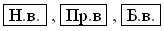 Ход урока1. Организационный момент. - Ребята, прозвенел звонок, начинаем мы урок.2. Сообщение темы урока, постановка учебной задачи.  - Послушайте загадку и скажите, о какой части речи говорится: (СЛАЙД 1)Что без меня предмет?Лишь название.А я приду –Все в действие придет:Летит ракета.Люди строят здание.Цветут сады.И хлеб в полях растет. (Глагол)- Что такое глагол? (Глагол – часть речи, обозначает действие предмета и отвечает на вопросы: что делать? что сделать? и т.д.) Мы гостили у бабушки в деревне.Мы гостим у бабушки в деревне.Мы будем гостить у бабушки в деревне.-На какие вопросы отвечают глаголы?– Чем же мы будем заниматься на уроке? (Изучать времена глагола.) - Как вы понимаете значение этого слова время? (Часы, дни, времена года)(СЛАЙД 2) Словарь В.И.Даля: «Время – это когда идут дни за днями, последовательное течение суток за сутками, века за веками».Словарь русского языка под редакцией А.П.Евгеньевой: «Время – длительность существования всего происходящего, всех явлений и предметов, измеряемая веками, годами, часами, минутами и т.д.».Грамматическое значение (Форма глагола, выражающая отношение действия или состояния к моменту речи или к какому-либо другому моменту Н.вр., Б.вр., ПР.вр.).- Догадались, какая тема урока? Изменение глаголов по временам.– Какая  учебная  задача стоит перед нами?  (Научиться отличать одно время от другого.) 3. Актуализация знаний учащихся о временных формах глагола.1. Беседа по вопросам.– Как вы определяете время глагола? (По значению и по вопросу.)– Расскажите о глаголах прошедшего времени: что они обозначают и на какие вопросы отвечают.– Что можете сказать о глаголах настоящего времени? Будущего времени?– Что нужно сделать, чтобы определить время глагола в предложении? (Задать вопрос, определить, в какой момент происходит или происходило действие, затем определить время глагола.)2. Упражнение в определении времени глагола. Выборочный диктант.(СЛАЙД 3) Уж и  есть за что,
Русь могучая,
Полюбить тебя,
Назвать матерью,
Стать за честь твою
Против недруга,
За тебя в нужде
Сложить голову!-Поставьте глаголы в форме другого времени.(Проверка).4. Физкультминутка  для глаз.(СЛАЙД  4)5. Упражнение в изменении глаголов по временам. 1. Работа с правилом (с. 64).– Прочитайте правило в учебнике.– Одинаково ли изменяются по временам глаголы, отвечающие на вопрос что делать? и что сделать?– Почему? Что вы заметили? (Глаголы, отвечающие на вопрос что делать?, имеют форму настоящего, прошедшего и будущего времени. Глаголы, отвечающие на вопрос что сделать?, имеют только форму прошедшего и будущего времени.)– Сравните форму будущего времени этих глаголов. Что можете сказать?– Будущее время, состоящее из одного слова, называется простым, будущее время, состоящее из двух слов, называется сложным будущим временем глагола.– Как вы думаете, что нужно уметь, чтобы правильно образовать временные формы глагола? (Правильно задавать вопрос.)6.Упражнение «Четвёртый лишний». 
На доске записаны группы слов. В каждой группе есть «лишнее» слово. Найдите и объясните почему? (Учащиеся работают в парах.)
Трещит, скрипит, воет, скулил. (скулил) 
Встречает, визжал, поскрипывал, дул. (встречает) 
Прочитает, запишет, нарисует, удивил. (удивил) 
7. Работа с учебником.1. Упражнение в образовании временных форм глагола (упр. 406, с. 65). (Самостоятельная работа с последующей проверкой.) 8.Творческая работа. 
Упражнение «Оживи картинку» 
На доске написан текст. 
Ночь. Маленькая деревушка. Огни. Ветер. Одинокие деревья. Снег. Бесконечное поле. 
Прочитать текст. Вставить в каждое предложение глаголы. Определить время глаголов. Заслушать несколько работ. 
(Наступила, уснула, погасли, шумит, качаются, пошёл, белеет) 9. Н а п и ш и т е  предложения, правильно употребив глаголы из скобок. Укажите время глаголов.Мороз (щипать) щёки. (Сыпать)  спелые орехи мне орешник в кузовок. Придёт зима, (рассыпать)серебро по земле и деревьям. (Дремать) лес: ни звука.10.(СЛАЙД 5) -Вставь глаголы в пословицы.11. Домашнее задание: упражнение 404, с. 64.12. Итог урока.– Что изучали на уроке? – От чего зависит, какую форму будущего времени будет иметь глагол?- Прикрепите на доску карточку, соответствующую оценке урока. 	ЗАДАНИЯ ДЛЯ ИНДИВИДУАЛЬНОЙ РАБОТЫ ПО КАРТОЧКАМ	 Карточка 1. Подобрать к каждому существительному подходящий по смыслу глагол. Записать полученные словосочетания, обозначить время глаголов.Дают, вручают, преподносят (телеграмма, цветы, книги, подарок). Выкапывали, срезали, собирали, выдёргивали (капуста, морковь, картофель, огурцы, урожай). Карточка 2. К данным словам записать однокоренные слова разных частей речи. Подчеркнуть глаголы.Награда, игра, крик, служба, свет, мороз, звон. Карточка 3. Записать данные глаголы в 3 столбика: 1) настоящее время, 2) прошедшее время, 3) будущее время.Играли, поёт, будет читать, смеются, засмеются, прочитает, гулял, посмотрит, думаю, закричу, улыбался.Составить 1–2 предложения с некоторыми глаголами, разобрать их по членам предложения. Карточка 4. Изменить по временам данные глаголы. Играли, поёт, будет читать, смеются, засмеются, прочитает, гулял, посмотрит, думаю, закричу, улыбался.